Причины снижения иммунитета1. Плохие экологические условия и радиация. 
2. Неполноценное питание. 
3. Недостаток витаминов и микроэлементов. 
4. Прием антибиотиков. 
5. Постоянные стрессы. 
6. Физические и умственные перегрузки. 
7. Вирусные инфекции, микробы, бактерии.
8. Хроническое недосыпание. 
9. Вредные привычки. 
10. Дисбактериоз. 
11. Паразиты.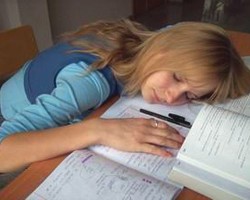 